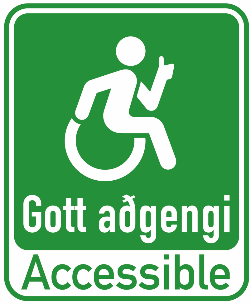 GRUNNVIÐMIÐ VEGNA AÐGENGIS FYRIR FATLAÐA/HREYFIHAMLAÐASJÁLFSMAT með leiðbeiningum fyrir fyrirtæki í ferðaþjónustuÚtgáfa 1.1. 2022Gott aðgengi er samstarfsverkefni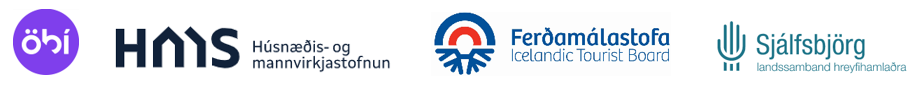 Uppfylla þarf allar lágmarkskröfur sem eiga við en þá telst fyrirtækið vera með gott aðgengi fyrir fatlaða/hreyfihamlaða og fær viðeigandi merki. Einnig er bent á önnur atriði sem æskilegt er að hafa / huga að.  Mikilvægt er að kynna sér leiðbeiningar sem fylgja hverju og einu viðmiði. Leiðbeiningar í köflum 2-12 eru með tilvísun í byggingareglugerð 112/2012. Áður en hafist er handa er best að vista skjalið á eigin tölvu. 1.  Rekstrar- og starfsmannamál1.  Rekstrar- og starfsmannamálJáNeiÁ ekki viðAthugasemdir/minnisatriðiLágmarkskröfurLágmarkskröfur1.1Greinargóðar upplýsingar og leiðbeiningar vegna aðgengis fyrir alla eru til staðar fyrir viðskiptavini á vefsíðu fyrirtækisins m.a. eftirfarandi:Lýsing á aðstöðu og aðbúnaði í texta og myndum.Lýsing á þjónustu við fólk með fötlun og hreyfihömlun.Upplýsingar um búnað og hjálpartæki sem eru í boði á staðnum.Upplýsingar um fjölda herbergja á gististöðum með aðgengi fyrir alla.Leiðbeiningar/útskýringar:Það er nauðsynlegt fyrir fatlaða og hreyfihamlaða viðskiptavini að hafa aðgengi að greinargóðum upplýsingum um allt er varðar aðgengi hjá því fyrirtæki sem þeir hyggjast heimsækja. Mikilvægast af öllu er að upplýsingar séu réttar og gefnar á hreinskilinn og heiðarlegan hátt til að viðskiptavinir viti að hverju þeir ganga og geti verið sem best undirbúnir. Best er að slíkar upplýsingar séu að mestu leyti  fyrirliggjandi á vefsíðu fyrirtækisins, í texta og með myndum, m.a. af aðgengilegum herbergjum og snyrtingum. Að sjálfsögðu er einnig hægt að benda á að hægt sé að fá nánari upplýsingar með því að hafa samband en þá er mikilvægt að starfsmenn í framlínu geti svarað spurningum um aðgengismál.1.2Upplýsingar og leiðbeiningar um aðstöðu, búnað og þjónustu við fólk með fötlun eru til staðar fyrir starfsfólk, t.d. í starfsmannahandbók/gæðahandbók, í afgreiðslu/móttöku eða starfsmannaaðstöðu.Leiðbeiningar/útskýringar:Aðgengismál í fyrirtækinu eiga að vera hluti af nýliðaþjálfun hjá fyrirtækinu. Starfsmenn þurfa að vita hvernig aðgengi er háttað hjá fyrirtækinu, hvar aðgengileg herbergi, salerni eru staðsett o.frv. Einnig þarf starfsfólk að vita hvaða hjálpartæki eru til. Umfjöllun um þetta þarf að vera til staðar t.d. í starfsmannahandbók/gæðahandbók.  1.3Til eru leiðbeiningar um uppsetningu, notkun, frágang og geymslu á búnaði, sem til staðar er fyrir fólk með fötlun, og ekki er veggfastur, s.s. lausar skábrautir, bretti til að komast milli hjólastóls og rúms, sturtu- eða baðstólar, hækkun undir rúmfætur, upphækkun á salerni o.fl.Leiðbeiningar/útskýringar:Fyrirtæki sem eiga ýmis konar búnað til að grípa til vegna fatlaðra viðskiptavina þurfa að gæta þess að framlínustarfsfólk viti hvar búnaðurinn er geymdur, hvernig á að nota hann og ganga frá að notkun lokinni. Leiðbeiningar um þetta þurfa að vera aðgengilegar fyrir starfsmenn t.d. í starfsmannahandbók/gæðahandbók. 1.4Starfsfólk fær leiðbeiningar og fræðslu um þjónustu við fatlaða m. a. varðandi samskipti, sérþarfir, aðstöðu og búnað.Leiðbeiningar/útskýringar:Mikilvægt er að fræða og þjálfa starfsfólk vegna þjónustu við fatlaða og hreyfihamlaða viðskiptavini. Það eru ekki allir vanir því að umgangast fólk með fötlun og því mikilvægt að starfsfólk fái fræðslu um atriði er varða samskipti, framkomu o.fl. Á vef Ferðamálastofu undir Góðu aðgengi má finna fræðslumyndbönd sem starfsfólk getur horft á og síðan er hægt að fara yfir málin saman.1.5Til er viðbragðsáætlun við hættuástandi s.s. eldsvoða m.t.t. fólks með fötlun. Leiðbeiningar/útskýringar:Öll fyrirtæki í ferðaþjónustu ættu að vera með öryggisáætlanir fyrir starfsemi sína. Öryggisáætlun er skipt í fjóra þætti; áhættumat, verklagsreglur, viðbragðsáætlanir og atvikaskýrslu. Í slíkum gögnum er nauðsynlegt  að hugað sé að þörfum fatlaðra einstaklinga sem kunna að vera meðal viðskiptavina og að starfsfólk sé ávallt meðvitað um það ef fatlaðir eða hreyfihamlaðir gestir eru á staðnum og gætu þurft sérstaka aðstoð.1.6Rekstraraðili hvetur samstarfsaðila til að huga að aðgengi fyrir alla.Leiðbeiningar/útskýringar:Mikilvægt er að ferðaþjónustan taki höndum saman í því verkefni að bæta aðgengi fyrir hreyfihamlaða og fatlaða í ferðaþjónustu. Að spyrja samstarfsaðila um aðgengismál og miðla þekkingu og reynslu til þeirra er lykilatriði í þessu stóra verkefni og þannig mun smám saman aukast skilningur og vilji til þess að hafa þessa sjálfsögðu hluti í lagi. 1.7Allar nýframkvæmdir og meiriháttar breytingar á mannvirkjum fyrirtækisins fara undantekningarlaust eftir gildandi lögum, reglugerðum og leiðbeiningum Húsnæðis og mannvirkjastofnunnar m.t.t. algildrar hönnunar og aðgengis fyrir alla.Leiðbeiningar/útskýringar:Þegar farið er í breytingar eða umbætur á aðstöðu er afar mikilvægt að kynna sér hvaða kröfur eru gerðar til mannvirkja m.t.t. laga og reglugerða. Mikilvægast er að kynna sér leiðbeiningar um algilda hönnun og aðgengi fyrir alla.ÆskilegtÆskilegtEngar sérstakar ábendingarEngar sérstakar ábendingar2. Aðkoma og bílastæði2. Aðkoma og bílastæðiJáNeiÁ ekki viðAthugasemdir/minnisatriðiLágmarkskröfurLágmarkskröfur2.1Umferðarleiðir að aðalinngangi eru vel merktar, upplýstar, hindrunarlausar og greiðfærar notendum hjólastóla.   Leiðbeiningar/útskýringar:Sjá kafla 6.2.2  Leiðbeiningar við byggingareglugerð 112/2012 2.2Sérmerkt bílastæði er til staðar fyrir hreyfihamlaða, í innan við 25 metra frá inngangi.Leiðbeiningar/útskýringar:Sjá kafla 6.2.4, leiðbeiningar nr. 1Leiðbeiningar við byggingareglugerð 112/20122.3Halli á bílastæði fyrir hreyfihamlaða er að hámarki 1:40 eða 2.5%.Leiðbeiningar/útskýringar:Sjá kafla 6.2.4 leiðbeiningar nr. 10 Leiðbeiningar við byggingareglugerð 112/20122.4Hindrunarlaus leið er frá bílastæði hreyfihamlaðra að inngangi.Leiðbeiningar/útskýringar:Sjá kafla 6.2.4, leiðbeiningar nr. 1Leiðbeiningar við byggingareglugerð 112/20122.5Flái að upphækkuðu bílastæði hreyfihamlaðra og/eða upp á gangstétt er að hámarki 1:10 eða 10% halli. Leiðbeiningar/útskýringar:Sjá kafla 6.2.4, leiðbeiningar nr. 13, mynd nr. 6Leiðbeiningar við byggingareglugerð 112/20122.6A.m.k. eitt bílastæði fyrir hreyfihamlaða er að lágmarki 4,5 x 5,0 m að stærð (síðan eitt af hverjum fimm bílastæðum).Leiðbeiningar/útskýringar:Sjá kafla 6.2.4, leiðbeiningar nr. 6Leiðbeiningar við byggingareglugerð 112/20122.7Bílastæði hreyfihamlaðra eru að lágmarki 3,8 x 5,0 m að stærð (fjögur af hverjum fimm stæðum eru af þessari stærð).Leiðbeiningar/útskýringar:Sjá kafla 6.2.4, leiðbeiningar nr. 6Leiðbeiningar við byggingareglugerð 112/20122.8Snjóbræðslukerfi er í bílastæði, gangstétt og að inngangi, þar sem því verður við komið.Leiðbeiningar/útskýringar:Sjá kafla 6.2.4, leiðbeiningar nr. 3Leiðbeiningar við byggingareglugerð 112/2012ÆskilegtÆskilegt2.9Merkingar utanhúss eru skýrar og greinilegar.2.10Bílastæði er í sömu hæð og gangstétt.2.11Skyggni er yfir inngangsdyrum.2.12Skjól er við inngangsdyr.3. Inngangur og anddyri3. Inngangur og anddyriJáNeiÁ ekki viðAthugasemdir/minnisatriðiLágmarkskröfurLágmarkskröfur3.1A.m.k. 1,5 x 1,5 m láréttur flötur er fyrir framan inngangsdyr, fyrir utan opnunarsvið hurðarinnar.3.2Góð lýsing er við anddyri og aðalinngang. Leiðbeiningar/útskýringar:Sjá kafla 6.2.4, liður nr. 4Leiðbeiningar við byggingareglugerð 112/20123.3Umferðabreidd dyra í aðalanddyri er a.m.k. 83 cm.Leiðbeiningar/útskýringar:Sjá kafla 6.2.2, málsgrein 2, mynd 1 og 2Leiðbeiningar við byggingareglugerð 112/20123.4Sjálfvirkur- /rafknúinn opnunarbúnaður er á dyrum í aðal umferðarleiðum þ.m.t. frá bílageymslum. Ef slíkur búnaður er ekki til staðar er þess gætt að þyngd í togi eða á þrýstingi við opnun hurða sé ekki meiri en 40 N (4,0 kg).Leiðbeiningar/útskýringar:Sjá kafla 6.4.2, málsgrein nr. 2 og 5, liður bLeiðbeiningar við byggingareglugerð 112/20123.5A.m.k. 50 cm hliðarrými er skráarmegin utan við inngangsdyr/útidyr.Leiðbeiningar/útskýringar:Sjá kafla 6. 4.2, liður cLeiðbeiningar við byggingareglugerð 112/20123.6Hæðarmunur við inngang/a er að hámarki 2,5 cm, að meðtöldum þröskuldi. Leiðbeiningar/útskýringar:Sjá kafla 6.4.2, liður dLeiðbeiningar við byggingareglugerð 112/2012ÆskilegtÆskilegt3.7Hefðbundin hurð er til hliðar við hringhurð / hverfihurð.3.8Lágmarkslengd og breidd anddyris er 1,8 x 1,8 m (1,5 x 1,5 m leyfilegt þar sem er lítil umferð). 3.9Bekkur eða sæti er til staðar í anddyri (hæð frá gólfi upp á setu um 45 cm).3.10Mottur í anddyri eru með snöggum hárum og engum rákum (færar hjólastólanotendum). 4. Afgreiðslu- móttöku- og veitingarými 4. Afgreiðslu- móttöku- og veitingarými JáNeiÁ ekki viðAthugasemdir/minnisatriðiLágmarkskröfurLágmarkskröfur 4.1Aðstaða er í móttöku til að taka á móti viðskiptavini í hjólastól, hæð  móttökuborðs 75-80 cm fyrir sitjandi og 100 - 110 cm fyrir standandi.  Eða önnur lausn fyrir hendi, t.d. viðskiptavini boðið að öðru borði í réttri hæð.  4.2Hæð undir veitingaborðum er 68 - 74 cm (veitingastaður, matsalur, kaffihús, bar).   4.3Rými undir borðplötu (dýpt) er að lágmarki 50 cm (fyrir fætur hjólastólanotanda til að komast að borðinu).ÆskilegtÆskilegt 4.4Afgreiðslu-, móttöku- og upplýsingaborð er auðséð um leið og komið er inn í bygginguna. 5.  Snyrtingar og baðherbergi5.  Snyrtingar og baðherbergiJáNei Á ekki viðAthugasemdir/minnisatriðiLágmarkskröfurLágmarkskröfur5.1A.m.k. ein snyrting í sameiginlegu rými aðgengileg fyrir alla sem uppfyllir lágmarkskröfur hér að neðan. Viðmið 5.2-5.13.5.2Athafnarými fyrir framan salernisskálina er 150x150 cm og 180x180 á almennum snyrtingum í nýbyggingum.Leiðbeiningar/útskýringar:Sjá kafla 6.8.3, liður aLeiðbeiningar við byggingareglugerð 112/20125.3Athafnarými til hliðar við salerni a.m.k. 90 cm. Leiðbeiningar/útskýringar:Sjá kafla 6.8.3, liður aLeiðbeiningar við byggingareglugerð 112/20125.4Hæð upp á setu salernis er a.m.k. 48 cm.Leiðbeiningar/útskýringar:Sjá kafla 6.8.3, mynd nr. 4 og 6Leiðbeiningar við byggingareglugerð 112/20125.5Stuðningsslár/armstoðir eru til staðar beggja vegna salernis. Hægt er að leggja þær upp að vegg.Leiðbeiningar/útskýringar:Sjá kafla 6.8.3, mynd nr. 4 og 6Leiðbeiningar við byggingareglugerð 112/20125.6Hæð upp á handlaug er að hámarki 80 er cm og opið undir handlaug svo hægt sé að komast að handlauginni í hjólastól.Leiðbeiningar/útskýringar:Sjá kafla 6.8.3, mynd nr. 6Leiðbeiningar við byggingareglugerð 112/20125.7Umferðamál dyra er a.m.k. 80 cm. Leiðbeiningar/útskýringar:Sjá kafla 6.4.3Leiðbeiningar við byggingareglugerð 112/20125.8Hurð opnast út eða er rennihurð.5.9Handfang er á innanverðri hurð nálægt lömum eða þvert yfir hurð (á við um hurð sem opnast út).Leiðbeiningar/útskýringar:Sjá kafla 6.8.3, mynd nr.  3Leiðbeiningar við byggingareglugerð 112/20125.10Dyr eru án þröskuldar.5.11Blöndunartæki við handlaug er með einarma hitastillingu.5.12Handsápa er aðgengileg fyrir fólk í hjólastól5.13Neðri brún spegils er að hámarki í 90 cm hæð frá gólfi og efri brún í minnst 2,0 m hæð frá gólfi.5.14Fatasnagar á snyrtingum eru í mismunandi hæð, 1,2 - 1,6 m, a.m.k. 50 cm frá innhorni.5.15Snyrtingar ætlaðar fötluðum eru ávallt ólæstar (þ.e. ekki þarf að sækja lykil í afgreiðslu eða móttöku). Þess er gætt að slíkar snyrtingar séu ekki  nýttar sem geymslur.Viðmið 5.16 -5.19 eru lágmarkskröfur fyrir baðaðstöðuViðmið 5.16 -5.19 eru lágmarkskröfur fyrir baðaðstöðu5.16Vegghengdar stuðningsslár eru til staðar á sturtusvæði (láréttar og lóðréttar).5.17Sturtusvæði er þrepalaust og a.m.k. 1,6 x 1,3 m að stærð.5.18Sturtuhaus er hæðarstillanlegur. Þess er gætt að hann sé ávallt í lægstu stöðu.5.19Sturtustóll/sturtustólar eru í boði fyrir viðskiptavini.ÆskilegtÆskilegt5.20Rými til hliðar við hurð, skráarmegin, er a.m.k. 30 cm að utanverðu og 50-70 cm að innanverðu. Leiðbeiningar/útskýringar:Sjá kafla 6.4.3, mynd nr.  1 og 2Leiðbeiningar við byggingareglugerð 112/20125.21Vegghengt salerni / gólftengd salerni, æskileg fjarlægð frá vegg að frambrún er 70 - 80 cm.5.22Salernisrúlluhaldari er á armstoð.5.23Handlaug er hæðarstillanleg.5.24Salerni er hæðarstillanlegt.5.25Gólf er slétt og skriðfrítt, ekki hált. 5.26Skiptiborð er til staðar, þarf að þola þyngd eldri barna og vera hæðarstillanlegt. 5.27Snyrtingar með aðgengi fyrir alla eru í sameiginlegum rýmum í öllum álmum eða stökum byggingarhlutum í mannvirkinu t.d. á stærri veitingastöðum og við ráðstefnuaðstöðu. 5.28Hreyfiskynjarar er á ljósum. Hægt er að virkja ljós frá salerni.5.29Snertilaus blöndunartæki eru við handlaug.5.30Snertilaus sápuskammtari er við handlaug.5.31Loftlyfta með rafstýrðum búnaði er til staðar.5.32Færanlegur lyftari er til staðar, gert er ráð fyrir hleðslustöð fyrir lyftara. 6. Umferðarleiðir innanhúss og innihurðir6. Umferðarleiðir innanhúss og innihurðirJá NeiÁ ekki viðAthugasemdir/minnisatriðiLágmarkskröfurLágmarkskröfur6.1Tryggt er að umferðarleiðir innanhúss séu hindrunarlausar og greiðfærar notendum hjólastóla.6.2Mætingarsvæði/snúningssvæði er við upphaf og enda ganga sem eru mjórri en 1,5 m.Leiðbeiningar/útskýringar:Sjá kafla 6.4.4, viðmið nr. 2Leiðbeiningar við byggingareglugerð 112/20126.3Umferðarmál dyra innanhúss er að lágmarki 80 cm.  Leiðbeiningar/útskýringar:Sjá kafla 6.4.3, liður nr. 1Leiðbeiningar við byggingareglugerð 112/20126.4Allar innihurðir í umferðarleiðum eru án þröskulda (mesti hæðarmunur við þröskuld er 2,5 cm).  6.5Mesta átak við tog eða á þrýstingi við opnun innihurða er 40 N (4,0 kg).Leiðbeiningar/útskýringar:Sjá kafla 6.4.3, liður nr.  3Leiðbeiningar við byggingareglugerð 112/2012Athugið að hægt er að stilla hurðapumpu eða meta hvort hún sé óþörf.6.6Ef aðgangsstýringar eru til staðar eru þær rétt staðsettar m.t.t. fólks með fötlun.Leiðbeiningar/útskýringar:Sjá kafla 6.6.1, mynd nr.  9 og 12Leiðbeiningar við byggingareglugerð 112/20126.7Hæðarmunur er jafnaður út  með skábraut eða lyftubúnaði. Skábrautir skulu að jafnaði ekki vera brattari en 1:20 eða 5%. Ef lengd skábrautar er innan við 3 m, má halli vera allt að 1:12 eða 8,3%Leiðbeiningar/útskýringar:Halli er reiknaður út með því að deila hæð í lengd. Halli í prósentum = 100* hæð/lengd   eða í tilfelli 1:20  ( 100*1/20 = 5%)Sjá kafla 6.4.11, B1Leiðbeiningar við byggingareglugerð 112/2012ÆskilegtÆskilegt6.8Sjálfvirkur/rafknúinn opnunarbúnaður er á dyrum í aðalumferðarleiðum innanhúss, þar sem við á.6.9Handföng, rofar, tenglar og læsingar eru rétt staðsettar m.t.t. fólks með fötlun. 6.10A.m.k. 30 cm hliðarrými er skráarmegin utan við dyr. 6.11Nægileg og jöfn birta er á göngum og í sal/sölum.6.12Stigar, stigagangar og/eða tröppur eru sérstaklega upplýstar.6.13Handlistar, þar sem við á, t.d. á gangi sem er yfir 10 m langur og þar sem eru örugg svæði (biðsvæði). 6.14Álmur og eða svæði eru aðgreind með litum eða með öðrum hætti. 7. Merkingar inni og úti7. Merkingar inni og útiJáNeiÁ ekki viðAthugasemdir/minnisatriðiLágmarkskröfurLágmarkskröfur7.1Merkingar utanhúss eru skýrar og greinilegar (nafn fyrirtækis, móttaka, húsnúmer o.þ.h.).Leiðbeiningar/útskýringar:Sjá kafla 6.2.3 Leiðbeiningar við byggingareglugerð 112/20127.2Bílastæði fyrir hreyfihamlaða eru merkt á yfirborði og með lóðréttu skilti. Leiðbeiningar/útskýringar:Sjá kafla 6.2.4 Leiðbeiningar við byggingareglugerð 112/20127.3Sérstakar merkingar að og við flóttaleiðir og örugg svæði sem ætluð eru fyrir fólk með fötlun. Leiðbeiningar/útskýringar:Sjá kafla 9.5.10 Leiðbeiningar við byggingareglugerð 112/20127.4Stórir glerfletir eru merktir í 90 cm hæð og 140 - 160 cm hæð.Leiðbeiningar/útskýringar:Sjá kafla 6.2.3, mynd nr. 2Leiðbeiningar við byggingareglugerð 112/20127.5Merkingar og leiðbeiningar innandyra eru greinilegar og auðlesnar (táknmyndir og texti).Leiðbeiningar/útskýringar:Sjá kafla 6.6.1, liður nr. 1 Leiðbeiningar við byggingareglugerð 112/20127.6Greinilegar merkingar (áherslumerkingar/hættumerking) eru til staðar áður en komið er að stiga eða hæðarbreytingu.Leiðbeiningar/útskýringar:Sjá kafla 6.4.6, málsgrein nr. 6Leiðbeiningar við byggingareglugerð 112/20127.7Afmörkun stiga greinileg, upphaf og endir stiga greinilega merktir (litir-áferð).Leiðbeiningar/útskýringar:Sjá kafla 6.4.6, málsgrein nr. 6 Leiðbeiningar við byggingareglugerð 112/20127.8Greinilegar merkingar á staðsetningu stiga eru á öllum hæðum.Leiðbeiningar/útskýringar:Sjá kafla 6.4.6, málsgrein nr. 2 Leiðbeiningar við byggingareglugerð 112/20127.9Greinilegar merkingar á staðsetningu lyftu eru á öllum hæðum. Leiðbeiningar/útskýringar:Sjá kafla 6.4.12, liður nr. 3 Leiðbeiningar við byggingareglugerð 112/2012ÆskilegtÆskilegtEngar sérstakar ábendingar.8. Flóttaleiðir8. FlóttaleiðirJáNeiÁ ekki viðAthugasemdir/minnisatriðiLágmarkskröfurLágmarkskröfur8.1Þar sem hreyfihamlaðir hafa ekki greiða leið út undir bert loft er öruggt svæði/biðsvæði til staðar og það vel merkt.Leiðbeiningar/útskýringar:Sjá kafla 9.5.10 Leiðbeiningar við byggingareglugerð 112/20128.2Brunaboði er á lykilstöðum og svæðum (sbr. brunahönnun og/eða viðbragðáætlun.Leiðbeiningar/útskýringar:Sjá kafla 9.4.2, liður 2 Leiðbeiningar við byggingareglugerð 112/20128.3Þyngd á opnun hurða í flóttaleið mest 25N (2,5 kg) á handfangi og 40N (4,0 kg) í tog eða þrýsting á hurð.Leiðbeiningar/útskýringar:Sjá kafla 9.4.7, liður 2Leiðbeiningar við byggingareglugerð 112/2012ÆskilegtÆskilegt8.4Hindrunarlaus aðkoma er að björgunarsvæði við byggingu.9. Skábrautir / rampar (þar sem við á)9. Skábrautir / rampar (þar sem við á)JáNeiÁ ekki viðAthugasemdir/minnisatriðiLágmarkskröfurLágmarkskröfur9.1Skábraut/rampur/þröskuldabraut er við hæðarmun/þröskulda sem eru hærri en 2,5 cm.9.2Halli skábrauta er um eða undir 1:20 (5%). Halli má vera allt að 1:12 (8,3%) ef lengd skábrautar er innan við 3,0 m. Leiðbeiningar/útskýringar:Sjá kafla 6.4.11, viðmiðunarregla nr. 1. Leiðbeiningar við byggingareglugerð 112/20129.3Láréttur flötur er við báða enda skábrautarinnar a.m.k. 1,5 x 1,5 m.Leiðbeiningar/útskýringar:Sjá kafla 6.4.11, viðmiðunarregla nr. 2, mynd 1.Leiðbeiningar við byggingareglugerð 112/20129.4Láréttur flötur er við útidyr a.m.k. 1,5 x 1,5 m fyrir utan opnunarsvæði dyra.Leiðbeiningar/útskýringar:Sjá kafla 6.4.11, viðmiðunarregla nr. 3, mynd 1 og 2.Leiðbeiningar við byggingareglugerð 112/20129.5Breidd skábrautar, mælt á milli handlista, er minnst 90 cm. Leiðbeiningar/útskýringar:Sjá kafla 6.4.11, viðmiðunarregla nr. 6, mynd 6.Leiðbeiningar við byggingareglugerð 112/20129.6Yfirborð skábrautar er frágengið þannig að það verði ekki hált í bleytu.Leiðbeiningar/útskýringar:Sjá kafla 6.4.11, viðmiðunarregla nr. 7.Leiðbeiningar við byggingareglugerð 112/20129.7Hliðarkantar á skábrautum og upphækkuðum gönguleiðum eru minnst 4,0 cm háir.Leiðbeiningar/útskýringar:Sjá kafla 6.4.11, viðmiðunarregla nr. 9, mynd 8.Leiðbeiningar við byggingareglugerð 112/20129.8Handlistar eru beggja vegna við skábraut.Leiðbeiningar/útskýringar:Sjá kafla 6.4.11, viðmiðunarregla nr. 10, mynd 9.Leiðbeiningar við byggingareglugerð 112/20129.9Lýsing í og eða við skábraut er nægileg.Leiðbeiningar/útskýringar:Sjá kafla 6.4.11, viðmiðunarregla nr. 13.Leiðbeiningar við byggingareglugerð 112/2012ÆskilegtÆskilegtEngar sérstakar ábendingar10. Lyftur (þar sem við á)10. Lyftur (þar sem við á)JáNeiÁ ekki viðAthugasemdir/minnisatriðiLágmarkskröfurLágmarkskröfur10.1Ef þjónusta er veitt á tveimur hæðum eða fleiri er lyfta til staðar.Leiðbeiningar/útskýringar:Sjá kafla 6.4.12, meginregla 1  Leiðbeiningar við byggingareglugerð 112/201210.2Lyftan nær til allra hæða sem tilheyra staðnum/þjónustunni.Leiðbeiningar/útskýringar:Sjá kafla 6.4.12, meginregla 9.Leiðbeiningar við byggingareglugerð 112/201210.3Greinileg merking á staðsetningu lyftu er á öllum hæðum.Leiðbeiningar/útskýringar:Sjá kafla 6.4.12, meginregla 3Leiðbeiningar við byggingareglugerð 112/201210.4Umferðarmál lyftudyra er a.m.k. 80 cm.Leiðbeiningar/útskýringar:Sjá kafla 6.4.12, meginregla 3, mynd 13.Leiðbeiningar við byggingareglugerð 112/201210.5Innanmál lyftu/lyftupalls er a.m.k. 90x140 (gólfflötur) og burðargeta a.m.k. 300 kg.Leiðbeiningar/útskýringar:Sjá kafla 6.4.12, meginregla 2.Leiðbeiningar við byggingareglugerð 112/201210.6Rými fyrir framan lyftu er a.m.k. 150 x 150 cm.Leiðbeiningar/útskýringar:Sjá kafla 6.4.12, meginregla 6.Leiðbeiningar við byggingareglugerð 112/201210.7Á minnst einum vegg í lyftu skal vera handlisti í hæfilegri hæð.Leiðbeiningar/útskýringar:Sjá kafla 6.4.12,  viðmiðunarregla nr. 3.Leiðbeiningar við byggingareglugerð 112/201210.8Hæð hnappa og stjórnbúnaðar er 70 – 120 cm frá gólfi.Leiðbeiningar/útskýringar:Sjá kafla 6.4.12, viðmiðunarregla nr. 5, mynd 12Leiðbeiningar við byggingareglugerð 112/201210.9Skýrar merkingar eru í og við lyftur.10.10Lyftuhurðin opnast sjálfkrafa og helst opin í a.m.k. 6 sek.10.11Staðsetning hnappaborðs er a.m.k. 50 cm frá innhorni.Leiðbeiningar/útskýringar:Sjá kafla 6.4.12, viðmiðunarregla nr. 5, mynd 12Leiðbeiningar við byggingareglugerð 112/2012Æskilegt  Æskilegt  10.12Björgunarbúnaður t.d. flóttastóll/flóttadýna er til staðar.Leiðbeiningar/útskýringar:Slíkan búnað þarf að staðsetja í samvinnu við slökkvilið svæðisins. Einnig er mikilvægt að um hann sé fjallað í viðbragðsáætlun.11. Stigar, stigapallar og handrið (þar sem við á)11. Stigar, stigapallar og handrið (þar sem við á)JáNeiÁ ekki viðAthugasemdir/minnisatriðiLágmarkskröfurLágmarkskröfur11.1Greinilegar merkingar á staðsetningu stiga eru á öllum hæðum.Leiðbeiningar/útskýringar:Sjá kafla 6.4.6Leiðbeiningar við byggingareglugerð 112/201211.2Skýr afmörkun er til staðar við hæðarmun / hæðarbreytingu / þrep o.þ.h.Leiðbeiningar/útskýringar:Sjá kafla 6.4.6, leiðbeiningar nr. 7, mgr. 6Leiðbeiningar við byggingareglugerð 112/201211.3Handlisti er beggja vegna í stiga.Leiðbeiningar/útskýringar:Sjá kafla 6.5.2, mgr. 3Leiðbeiningar við byggingareglugerð 112/201211.4Hæð handlista er á milli 80 og 90 cm.Leiðbeiningar/útskýringar:Sjá kafla 6.5.2, mgr. 2Leiðbeiningar við byggingareglugerð 112/201211.5Handlisti nær a.m.k. 30 cm lárétt fram fyrir neðsta þrep og aftur fyrir efsta þrep. Leiðbeiningar/útskýringar:Sjá kafla 6.5.2, mgr. 3Leiðbeiningar við byggingareglugerð 112/201211.6Auðvelt er að ná taki um handlista.Leiðbeiningar/útskýringar:Sjá kafla 6.5.2, mgr. 5Leiðbeiningar við byggingareglugerð 112/2012ÆskilegtÆskilegt11.7Þversnið handlista er 4 - 5 cm.12. Herbergi fyrir fatlaða/hreyfihamlaða á gististöðum 12. Herbergi fyrir fatlaða/hreyfihamlaða á gististöðum JáNeiÁ ekki viðAthugasemdir/minnisatriðiLágmarkskröfurLágmarkskröfur12.1Eitt af hverjum tíu herbergjum er aðgengilegt hreyfihömluðum. Ef úrbóta er þörf skal liggja fyrir tímasett aðgerðaráætlun hvað þetta varðar.Leiðbeiningar/útskýringar:Sjá kafla 6.10.3Byggingarreglugerð12.2Hindrunarlaust athafnarými a.m.k. 1,5 m að þvermáli við rúm, fyrir framan baðherbergisdyr og dyr að herbergi.Leiðbeiningar/útskýringar:Sjá kafla 6.10.1, mynd 1Byggingarreglugerð12.3Aðkoma að svölum; þröskuldur eða kantur er að hámarki 2,5 cm að hæð.Leiðbeiningar/útskýringar:Sjá kafla 6.10.1, liður fByggingarreglugerð12.4Handföng, rofar, tenglar og læsingar eru rétt staðsettar m.t.t. fólks með fötlun. Gott er að hafa áherslumerkingu eða tákn til að auðvelt sé fyrir blinda og sjónskerta að finna þetta.12.5Viðmið í kafla fimm (5.2-5.17), vegna aðstöðu á snyrtingu og baðherbergjum, eru uppfyllt.ÆskilegtÆskilegt12.6Hæð frá gólfi að fatasnögum/fataslám er um 1,2 m (eða niðurdraganleg fataslá).12.7Hæð frá gólfi að efri brún rúmdýnu er að lágmarki 50 cm.12.8Ef rúllugardína eða sambærilegt er í herbergi, er aðgengilegt fyrir alla að draga fyrir/frá.12.9Ljósrofi fyrir herbergjalýsingu er við rúm.  12.10Spegill í herbergi er aðgengilegur fyrir alla. Neðri brún spegils er að hámarki í 90 cm hæð frá gólfi og efri brún í minnst 2,0 m hæð frá gólfi.12.11Te og kaffisett, glös, fjarstýring, auka koddar, hárþurrka o.fl. er aðgengilegt fyrir alla.12.12Innangengt er í herbergi við hliðina (connecting room). 12.13Gægjugöt á herbergjahurð eru tvö, eitt í venjulegri hæð og annað í hæð sem hentar einstaklingi í hjólastól.13. Aðstaða fyrir fatlaða/hreyfihamlaða á bað- og sundstöðum 13. Aðstaða fyrir fatlaða/hreyfihamlaða á bað- og sundstöðum JáNeiÁ ekki viðAthugasemdir/minnisatriðiLágmarkskröfurLágmarkskröfur13.1Sér búningsaðstaða er til staðar fyrir hreyfihamlaða og fatlaða. Aðstaðan er með skápum fyrir fleiri en einn notanda.13.2Í búningsaðstöðunni er athafnarými, að lágmarki 1,80 x 1,80 m, fyrir notanda rafmagnshjólastóls.13.3Hæð skápa er a.m.k. 1,20 m (til að hægt sé að koma fyrir t.d. gerviliðum, stöfum og spelkum).13.4Fatasnagar og skápalæsing er aðgengileg fyrir hjólastólanotendur.13.5Í einstaklingsklefa er bjalla með rauðri snúru sem hangir niður á gólf svo hægt sé að kalla eftir aðstoð.13.6Bekkir eru 50 cm á hæð og 60 cm á breidd. 13.7Hæð spegils frá gólfi er 45 cm. 13.8Aðgengi að sturtum er hindrunarlaust, þ.e. án kanta, þrepa, þröskulda o.þ.h.13.9Gólf/yfirborð þarf að vera stamt í bleytu.13.10Til staðar er færanlegur sturtustóll með baki og örmum, sem hægt er að fjarlægja.13.11Stuðningsslár til að styðja sig við eru 90 cm frá gólfi.  13.12Góður halli er á niðurfalli.13.13Gott aðgengi er í og úr lóni/laug. Hægt er að fara með hjólastól að laugarbrún.13.14Fastar lyftur eru þar sem því verður við komið (hafa skal í huga að hægfara lyftur henta illa við útilaugar á Íslandi.Færanlegar lyftur geta einnig hentað bæði til að komast í lón og laugar. ÆskilegtÆskilegt13.15Fjarlægð milli bekkja og fataskápa er a.m.k. 150 cm.  13.16Armstoðir eru á bekkjum í búningsklefa.13.17Sturtur eru rúmgóðar og a.m.k. einn klefi til staðar sem er að lágmarki 1,30 m á breidd og 1 m á dýpt.  